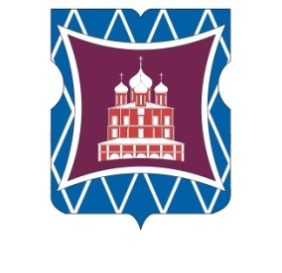 СОВЕТ ДЕПУТАТОВМУНИЦИПАЛЬНОГО ОКРУГА ДОНСКОЙРЕШЕНИЕ12 сентября 2019 года          01-03-67О согласовании проекта изменения    схемы размещения нестационарных    торговых объектов  на  территории муниципального округа Донской       города     Москвы по адресу: ул. Академика Петровского, вл. 10В соответствии с пунктом 1 части 5 статьи 1 Закона города Москвы от 11 июля 2012 года № 39 «О наделении органов местного самоуправления муниципальных округов в городе Москве отдельными полномочиями города Москвы», постановлением Правительства Москвы от 03 февраля 2011 года   № 26-ПП «О размещении нестационарных торговых объектов, расположенных в городе Москве на земельных участках, в зданиях, строениях и сооружениях, находящихся в государственной собственности», рассмотрев обращение префектуры Южного административного округа города Москвы от 15 августа 2019 года № 01-23-5689/9 (входящий от 15 августа 2019 года № 186), Совет депутатов муниципального округа Донской решил:             1. Согласовать проект изменения схемы  размещения нестационарных торговых объектов на территории муниципального округа  Донской города Москвы в части  исключения из схемы размещения нестационарного торгового объекта со специализацией  «Бахчевой развал»  по адресу: ул. Академика Петровского, вл. 10 в связи с изменением градостроительной ситуации.2. Направить настоящее решение в Департамент территориальных органов исполнительной власти города Москвы, префектуру Южного административного округа  города Москвы, управу Донского района города Москвы в течение трех дней со дня его принятия.3. Опубликовать настоящее решение в бюллетене  «Московский муниципальный вестник» и разместить на официальном сайте муниципального округа Донской  www.mo-donskoy.ru.        4. Контроль за исполнением настоящего решения возложить на главу муниципального округа Донской Кабанову Т.В.Глава муниципального округаДонской   								                    Т.В. Кабанова